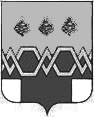 главаМ А К С А Т И Х И Н С К О Г О     Р А Й О Н Апостановление      От   30.11.2015г.                                                                                  № 29  -пг                           О созыве 39 сессии Собраниядепутатов Максатихинского районаНа основании ст. 27  Устава МО Тверской области «Максатихинский район»  и  Регламента Собрания депутатов Максатихинского района  раздел 2, ч. 2. 3 п. 2 – созвать внеочередную тридцать девятую сессию Собрания депутатов Максатихинского района 01 декабря 2015 года в 15-00 часов  в зале заседаний администрации Максатихинского района по адресу: пгт Максатиха, ул. Красноармейская, д.5.На обсуждение сессии выносятся следующие вопросы: 1. О  внесении изменений в решение Собрания депутатов Максатихинского района от 08 сентября 2015 г. №152 «О структуре администрации Максатихинского района» и в решение Собрания депутатов Максатихинского района от 09 ноября 2015 г.  №173 «О реестре муниципальных должностей и должностей муниципальной службы администрации Максатихинского района» (докладчик Русакова В.А.)2. О согласовании замены расчетной суммы дотации на выравнивание бюджетной обеспеченности муниципальных районов на очередной 2016 финансовый год в полном объеме дополнительным нормативом отчислений от налога на доходы физических лиц (докладчик Оглоблина Л.А. )3. Разное. Зам. Главы Максатихинского района                                           А.В. Глушков